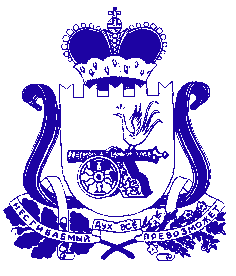 СОВЕТ ДЕПУТАТОВХОЛМ-ЖИРКОВСКОГО ГОРОДСКОГО ПОСЕЛЕНИЯХОЛМ - ЖИРКОВСКОГО РАЙОНА СМОЛЕНСКОЙ  ОБЛАСТИ______________________________________________________________________________Р Е Ш Е Н И Еот  31 марта  2023 года                             №  8«О рассмотрении протеста прокуратуры Холм-Жирковского района на Положение о муниципальном контроле в сфере благоустройства на территории муниципального образования  Холм-Жирковского городского поселения Холм-Жирковского района Смоленской области, утвержденное решением Совета депутатов Холм-Жирковского городского поселения Холм-Жирковского района Смоленской области от 26.11.2021г №23»       	Рассмотрев Протест прокуратуры Холм-Жирковского района на Положение о муниципальном контроле в сфере благоустройства на территории муниципального образования  Холм-Жирковского городского поселения Холм-Жирковского района Смоленской области, утвержденное решением Совета депутатов Холм-Жирковского городского поселения Холм-Жирковского района Смоленской области от 26.11.2021г №23, руководствуясь Федеральным законом от 06.10.2003 N 131-ФЗ "Об общих принципах организации местного самоуправления в Российской Федерации", Уставом Холм-Жирковского городского поселения Холм-Жирковского района Смоленской области, Совет депутатов Холм-Жирковского городского поселения Холм-Жирковского района Смоленской области   	Р Е Ш И Л: 	1. Протест прокуратуры Холм-Жирковского района на Положение о муниципальном контроле в сфере благоустройства на территории муниципального образования  Холм-Жирковского городского поселения Холм-Жирковского района Смоленской области, утвержденное решением Совета депутатов Холм-Жирковского городского поселения Холм-Жирковского района Смоленской области от 26.11.2021г №23 удовлетворить. 	2. Привести в установленный законом срок Положение о  муниципальном контроле в сфере благоустройства на территории муниципального образования  Холм-Жирковского городского поселения Холм-Жирковского района Смоленской области, утвержденное решением Совета депутатов Холм-Жирковского городского поселения Холм-Жирковского района Смоленской области от 26.11.2021г №23 в соответствии с требованиями действующего законодательства. 	3. Направить настоящее решение в прокуратуру Холм-Жирковского  района. 	4. Настоящее решение подлежит размещению на официальном сайте Холм-Жирковского городского поселения Холм-Жирковского района Смоленской области в информационно-телекоммуникационной сети «Интернет» (http://holm-chirkovskoe.admin-smolensk.ru.).  Глава муниципального образованияХолм-Жирковского городского поселения Холм-Жирковского района Смоленской области                                                                     Н.Н. Мартынова